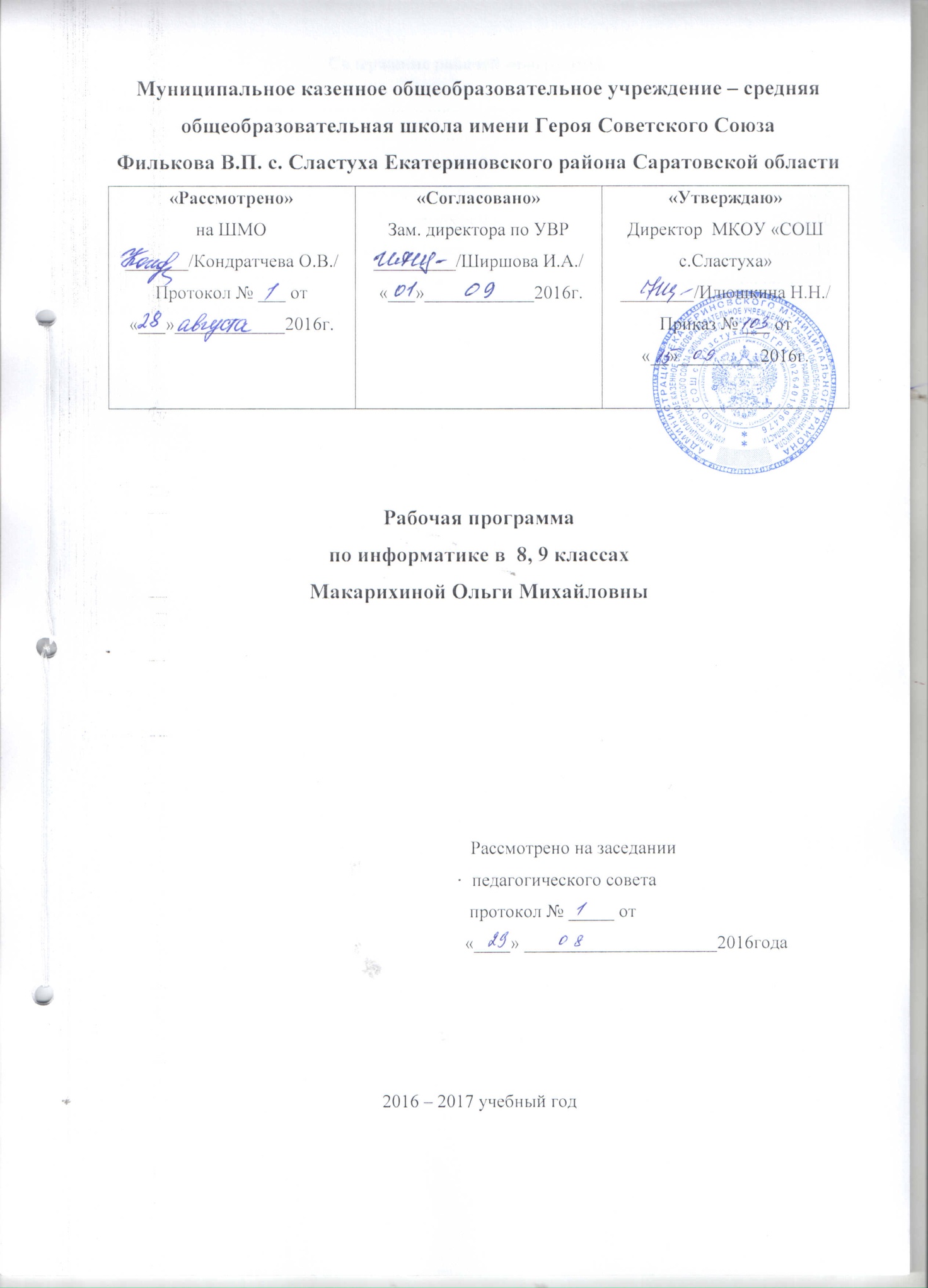 Содержание рабочей программы Пояснительная записка	3Содержание учебного предмета	4Требования к уровню подготовки обучающихся 8 класса	7Календарно-тематическое планирование программы 8 класса	8Требования к уровню подготовки обучающихся 9 класса	10Календарно-тематическое планирование программы 9 класса	11Описание учебно-методического комплекта для 8-9 классов	13Используемая литература:	14Пояснительная записка 	Рабочая программа составлена на основе:примерной программы по информатике среднего (полного) общего образования,федерального перечня учебников, рекомендованных Министерством образования Российской Федерации к использованию в образовательном процессе в общеобразовательных учреждениях на 2016 - 2017 учебный год,образовательного плана школы 2016- 2017 годастандарта основного общего образования по информатике авторской программы курса информатики и информационных технологий для 8-9 классов средней общеобразовательной школы,УМК по информатике для 8-9 классов Н.Д. Угриновича	Изучение информатики и информационных технологий в основной школе направлено на достижение следующих целей:	. освоение знаний, составляющих основу научных представлений об информации, информационных процессах, системах, технологиях и моделях;. овладение умениями работать с различными видами информации с помощью компьютера и других средств информационных и коммуникационных технологий (ИКТ), организовывать собственную информационную деятельность и планировать ее результаты;	. развитие познавательных интересов, интеллектуальных и творческих способностей средствами ИКТ;		. воспитание ответственного отношения к информации с учетом правовых и этических аспектов ее распространения; избирательного отношения к полученной информации;. выработка навыков применения средств ИКТ в повседневной жизни, при выполнении индивидуальных и коллективных проектов, в учебной деятельности, дальнейшем освоении профессий, востребованных на рынке труда.Рабочая программа рассчитана на 68 часов (1 ч в неделю в 8 классе и 1 ч в неделю в 9 классе).Содержание учебного предметаИнформация и информационные процессы (4 ч)Информация. Информационные объекты различных видов. Основные информационные процессы: хранение, передача и обработка информации. Восприятие, запоминание и преобразование сигналов живыми организмами. Роль информации в жизни людей.	 Понятие количества информации: различные подходы. Единицы измерения количества информации.Практические работы:  Фиксация аудио- и видеоинформации, наблюдений, измерений, относящихся к объектам и событиям окружающего мира, использование для этого цифровых камер и устройств звукозаписи.Компьютер как универсальное устройство обработки информации (4 ч)Основные компоненты компьютера и их функции (процессор, устройства ввода и вывода информации, оперативная и долговременная память). Гигиенические, эргономические и технические условия безопасной эксплуатации компьютера. Программный принцип работы компьютера. Программное обеспечение, его структура. Операционные системы, их функции. Загрузка компьютера. Данные и программы. Файлы и файловая система. Командное взаимодействие пользователя с компьютером, графический пользовательский интерфейс (рабочий стол, окна, диалоговые панели, меню).Практические работы:  Соединение блоков и устройств компьютера, подключение внешних устройств, включение, понимание сигналов о готовности и неполадке, получение информации о характеристиках компьютера, выключение компьютера.  Оперирование компьютерными информационными объектами в наглядной графической форме (изучение элементов интерфейса используемой графической операционной системы).  Планирование собственного информационного пространства, создание папок в соответствии с планом, создание, именование, сохранение, перенос, удаление объектов, организация их семейств, сохранение информационных объектов на внешних носителях.Обработка текстовой информации (14 ч)Создание и простейшее редактирование документов (вставка, удаление и замена символов, работа с фрагментами текстов). Нумерация и ориентация страниц. Размеры страницы, величина полей. Колонтитулы. Проверка правописания. Создание документов с использованием мастеров и шаблонов (визитная карточка, доклад, реферат). Параметры шрифта, параметры абзаца. Включение в текстовый документ списков, таблиц, диаграмм, формул и графических объектов. Разработка и использование стиля: абзацы, заголовки. Гипертекст. Создание закладок и ссылок. Запись и выделение изменений. Распознавание текста. Компьютерные словари и системы перевода текстов. Сохранение документа в различных текстовых форматах. Печать документа. Практические работы:  Знакомство с приемами квалифицированного клавиатурного письма, «слепой» десятипальцевый метод клавиатурного письма и приемы его освоения. Создание небольших текстовых документов посредством квалифицированного клавиатурного письма с использованием базовых средств текстовых редакторов.  Форматирование текстовых документов (установка параметров страницы документа форматирование символов и абзацев; вставка колонтитулов и номеров страниц).  Вставка в документ формул.  Создание и форматирование списков.  Вставка в документ таблицы, ее форматирование и заполнение данными.  Создание гипертекстового документа.  Перевод текста с использованием системы машинного перевода.  Сканирование и распознавание «бумажного» текстового документа.Обработка графической информации (4 ч)Растровая и векторная графика. Интерфейс графических редакторов. Рисунки и фотографии. Форматы графических файлов. Практические работы:  Создание изображения с помощью инструментов растрового графического редактора. Использование примитивов и шаблонов. Геометрические преобразования.  Создание изображения с помощью инструментов векторного графического редактора. Использование примитивов и шаблонов. Конструирование графических объектов: выделение, объединение. Геометрические преобразования.  Ввод изображений с помощью графической панели и сканера, использование готовых графических объектов. Сканирование графических изображений.Мультимедийные технологии (8 ч)Компьютерные презентации. Дизайн презентации и макеты слайдов.  Звуки и видеоизображения. Композиция и монтаж. Технические приемы записи звуковой и видеоинформации. Использование простых анимационных графических объектов. Практические работы:  Создание презентации с использованием готовых шаблонов, подбор иллюстративного материала, создание текста слайда.   Демонстрация презентации. Использование микрофона и проектора.  Запись изображений и звука  с использованием различных устройств (цифровых фотоаппаратов и микроскопов, видеокамер, сканеров, магнитофонов).  Запись музыки (в том числе с использованием музыкальной клавиатуры).  Обработка материала, монтаж информационного объекта. Обработка числовой информации (6 ч)Табличные расчеты и электронные таблицы (столбцы, строки, ячейки).  Типы данных: числа, формулы, текст. Абсолютные и относительные ссылки. Встроенные функции.Практические работы:  Ввод данных в готовую таблицу, изменение данных.   Создание и обработка таблиц.  Ввод математических формул и вычисление по ним. Создание таблиц значений функций в электронных таблицах.  Построение диаграмм и графиков.Представление информации (6 ч)Язык как способ представления информации: естественные и формальные языки. Дискретная форма представления информации.Компьютерное представление текстовой информации. Кодирование графической информации (пиксель, растр, кодировка цвета, видеопамять). Представление числовой информации в различных системах счисления. Компьютерное представление числовой информации.Практические работы:  Перевод чисел из одной системы счисления в другую и арифметические вычисления в различных системах счисления с помощью программного калькулятора.  Кодирование текстовой информации. Определение числовых кодов символов и перекодировка русскоязычного текста в текстовом редакторе.  Кодирование графической информации. Установка цвета в палитре RGB в графическом редакторе.  Кодирование звуковой информации. Запись звуковых файлов с различным качеством звучания (глубиной кодирования и частотой дискретизации).Алгоритмы и исполнители (19 ч).Алгоритм. Свойства алгоритма. Способы записи алгоритмов; блок-схемы. Возможность автоматизации деятельности человека.	Исполнители алгоритмов (назначение, среда, режим работы, система команд). Компьютер как формальный исполнитель алгоритмов (программ). Алгоритмические конструкции: следование, ветвление, повторение. Разбиение задачи на подзадачи, вспомогательный алгоритм. Алгоритмы работы с величинами: типы данных, ввод и вывод данных. Языки программирования, их классификация. Правила представления данных. Правила записи основных операторов: ввода, вывода, присваивания, ветвления, цикла.  Правила записи программы. Этапы разработки программы: алгоритмизация - кодирование - отладка - тестирование. Обрабатываемые объекты: цепочки символов, числа, списки, деревья, графы.Практические работы:  Разработка линейного алгоритма (программы) с использованием математических функций при записи арифметического выражения.  Разработка алгоритма (программы), содержащего оператор ветвления.  Разработка алгоритма (программы), содержащего оператор цикла.  Разработка алгоритма (программы), содержащего подпрограмму.  Разработка алгоритма (программы) по обработке одномерного массива.  Разработка алгоритма (программы), требующего для решения поставленной задачи, использования логических операций.Формализация и моделирование (8 ч)Формализация описания реальных объектов и процессов, примеры моделирования объектов и процессов, в том числе компьютерного. Модели, управляемые компьютером. Виды информационных моделей. Чертежи. Двумерная и трехмерная графика, диаграммы, планы, карты. Таблица как средство моделирования. Кибернетическая модель управления.Практические работы:  Постановка и проведение эксперимента в виртуальной компьютерной лаборатории.   Построение генеалогического древа семьи.  Создание схемы и чертежа в системе автоматизированного проектирования.  Построение и исследование компьютерной модели, реализующей' анализ результатов измерений и наблюдений с использованием системы программирования.  Построение и исследование компьютерной модели, реализующей анализ результатов измерений и наблюдений.Хранение информации (4 ч)Табличные базы данных: основные понятия, типы данных, системы управления базами данных и принципы работы с ними. Ввод и редактирование записей. Условия поиска информации: логические значения,  выражения. Поиск, удаление и сортировка данных.Практические работы:  Поиск записей в готовой базе данных.   Сортировка записей в готовой базе данных.Коммуникационные технологии (12 ч)Процесс передачи информации, источник и приемник информации, сигнал, кодирование и декодирование, искажение информации при передаче, скорость передачи информации. Локальные и глобальные компьютерные сети. Информационные ресурсы и сервисы компьютерных сетей: Всемирная паутина, файловые архивы, интерактивное общение. Электронная почта как средство связи, правила переписки, приложения к письмам.  Поиск информации. Компьютерные и не компьютерные каталоги; поисковые машины; запросы. Архивирование и разархивирование.Практические работы:  Регистрация почтового ящика электронной почты, создание и отправка сообщения.   Путешествие по Всемирной паутине.  Участие в коллективном взаимодействии. Создание архива файлов и раскрытие архива с использованием программы архиватора.  Загрузка файла из файлового архива.  Поиск документа с использованием системы каталогов и путем ввода ключевых слов.  Сохранение для индивидуального использования информационных объектов из глобальных компьютерных сетей (Интернет) и ссылок на них.  Создание комплексного информационного объекта в виде Web-странички.Информационные технологии в обществе (4 ч)Организация информации в среде коллективного использования информационных ресурсов. Организация групповой работы над документом. Информационные ресурсы общества, образовательные информационные ресурсы. Этика и право при создании и использовании информации. Информационная безопасность. Практические работы:  Оценка скорости передачи и обработки информационных объектов, стоимости информационных продуктов и услуг связи. Защита информации от компьютерных вирусов.  Установка лицензионной, свободно распространяемой программы.Тематическое планированиеТребования к уровню подготовки обучающихся 8 класса	Учащиеся должны знать: способы получения, передачи, обработки и хранения информации в деятельности человека, живой природе, обществе, технике;информационные процессы в управлении;единицы измерения количества информации;позиционные и непозиционные системы счисления;правила выполнения арифметических операций в двоичной системе счисления;основные виды информационных услуг, предоставляемых глобальной компьютерной сетью Интернет; основные принципы технологии Всемирной паутины; основы языка разметки гипертекста HTML.Учащиеся должны уметь:решать задачи на определение количества информации;переводить числа из одной системы счисления в другую;применять текстовый редактор для редактирования и форматирования текстов; вставлять в документ объекты из других приложений;создавать типовые документы на компьютере;использовать системы оптического распознавания, словари, переводчики;производить вычисления с помощью электронных калькуляторов;вводить в электронные таблицы числа, формулы и текст; осуществлять сортировку и поиск данных; в электронных таблицах строить диаграммы и графики;пользоваться электронной почтой и файловыми архивами и путешествовать по Всемирной паутине; создавать и публиковать в Интернете Web-сайты.Календарно-тематическое планирование программы 8 классаТребования к уровню подготовки обучающихся 9 классаУчащиеся должны знать/ понимать:виды информационных процессов; примеры источников и приемников информации;единицы измерения количества информации и скорости передачи информации; принцип дискретного (цифрового) представления информации;•  назначение и функции используемых информационных и коммуникационных технологий.Учащиеся должны уметь:•   выполнять базовые операции над объектами: цепочками символов, числами, списками, деревьями; проверять свойства этих объектов;•  оперировать информационными объектами, используя графический интерфейс: открывать, именовать, сохранять объекты, пользоваться меню и окнами, справочной системой; предпринимать меры антивирусной безопасности; • создавать информационные объекты, в том числе:-  создавать и использовать различные формы представления информации: формулы, графики, диаграммы, таблицы (в том числе динамические, электронные, в частности - в практических задачах), -  создавать рисунки с использованием основных операций графических редакторов, осуществлять простейшую обработку цифровых изображений;-  создавать записи в базе данных;-  создавать презентации на основе шаблонов;•   выполнять поиск информации в базах данных путем формирования простого;•   искать информацию с применением правил поиска в компьютерных сетях, некомпьютерных источниках информации (справочниках и словарях, каталогах, библиотеках) при выполнении заданий и проектов по различным учебным дисциплинам;•  пользоваться персональным компьютером и его периферийным оборудованием •  следовать требованиям техники безопасности, гигиены эргономики при работе со средствами информационных и коммуникационных технологий.Учащиеся способны решать следующие жизненно-практические задачи:•  создавать простейшие модели объектов и процессов в виде изображений и чертежей, динамических (электронных) таблиц;•   проводить компьютерные эксперименты с использованием готовых моделей объектов и процессов;•  создавать информационные объекты, в том числе для оформления результатов учебной работы;•  осуществлять организацию индивидуального информационного пространства, создания личных коллекций информационных объектов;•   передавать информацию по телекоммуникационным каналам в учебной и личной переписке, использовать информационные ресурсы общества с соблюдением соответствующих правовых и этических норм.Календарно-тематическое планирование программы 9 классаОписание учебно-методического комплекта для 8-9 классовУчебный и программно-методический комплекс по базовому курсу «Информатики и ИКТ»В федеральном компоненте нового образовательного стандарта предусмотрено изучение основ информатики и информационных технологий в рамках одного предмета «Информатики и информационные и коммуникационные технологии» , далее «Информатика и ИКТ». Базовый курс информатики должен изучаться в основной школе.В соответствии с новым образовательным стандартом курса «Информатика и ИКТ» был разработан учебный и программно-методический комплекс, включающий учебники, цифровые ресурсы и методическое пособие для учителей. Учебный и программно-методический комплекс (УПМК) по базовому курсу «Информатика и ИКТ» в основной школе включает в себя:•   Информатика-8. Учебник для 8 класса. Угринович Н. Д. -М.: БИНОМ. Лаборатория знаний, 2011;•   Информатика-9. Учебник для 9 класса. Угринович Н. Д. — М.: БИНОМ. Лаборатория знаний, 2008;•   Преподавание курса «Информатика и ИКТ» в основной и старшей школе (8-11): Методическое пособие для учителей. Угринович Н. Д. — М.: БИНОМ. Лаборатория знаний, 2004;•   Windows-CD. Компьютерный практикум на CD-ROM. Угринович Н. Д. — М-: БИНОМ. Лаборатория знаний, 2004;•   Linux-CD. Компьютерный практикум на CD-ROM. Угринович Н. Д. — М.: БИНОМ. Лаборатория знаний. 2004.Данный УПМК по курсу информатики представляет собой интегрированную образовательную среду, включающую ссылки на внутренние и внешние образовательные ресурсы. В качестве внутренних образовательных ресурсов используются параграфы и работы компьютерного практикума самого УПМК, а в качестве внешних образовательных ресурсов используются учебники по другим предметам, а также существующие цифровые образовательные ресурсы на CD-дисках и в Интернете.УПМК содержит большое количество заданий различного уровня сложности. Это позволяет учителю построить для каждого учащегося индивидуальную образовательную траекторию. Проектная деятельность позволяет развить исследовательские и творческие способности учащихся. Проекты реализуются в форме работ компьютерного практикума, опирающихся на использование цифровых образовательных ресурсов.Текущий контроль уровня усвоения материала осуществляется по результатам выполнения учащимися практических заданий. Итоговый контроль реализуется в форме защиты итоговых Проектов, перечень которых содержится в учебном пособии.УПМК предусматривает организацию учебного процесса в двух взаимосвязанных и взаимодополняющих формах:•   урочная форма, в которой учитель объясняет новый материал и консультирует учащихся в процессе выполнения ими практических заданий на компьютере; •   внеурочная форма, в которой учащиеся после уроков (дома или в школьном компьютерном классе) выполняют на компьютере практические задания для самостоятельного выполнения.Используемая литература:Программы для общеобразовательных учреждений: Информатика. 2-11 классы. – 2-е изд., испр. и доп.- М.: БИНОМ. Лаборатория знаний, 2005г.Информатика и ИКТ. 8-11 классы: методическое пособие/ Н.Д. Угринович. – М.: БИНОМ. Лаборатория знаний, 2010.Практикум по информатике и информационным технологиям. Учебное пособие для общеобразовательных учреждений. Изд. 2-е, испр./ Н.Д.Угринович, Л.Л. Босова, Н.И. Михайлова – М.: БИНОМ. Лаборатория знаний. 2004г.Информатика: Учебник для 8 класса/ Н.Д. Угринович – 4-е изд. – М.: БИНОМ. Лаборатория знаний, 2011.- 178с.Поурочные разработки по информатике -8-9 классы. /Шелепаева А.Х. – М.: ВАКО, 2008.Компьютерные сети. Принципы, технологии, протоколы. – СПб.: Питер, 2006.Информатика: Учебник для 9 класса/ Н.Д. Угринович – М.: БИНОМ. Лаборатория знаний, 2008.Информатика. 9 класс: поурочные планы по учебнику Н.Д. Угриновича / авт.-сост. Л.В. Рябинина. – Волгоград: Учитель, .Поурочные разработки по информатике -8-9 классы. /Шелепаева А.Х. – М.: ВАКО, 2008.Сборник задач по программированию/ Златопольский Д.М. – СПб.: БХВ-Петербург, 2007.№Тема урокаКол-во часов1Информация и информационные процессы42Компьютер как универсальное устройство обработки информации43Обработка текстовой информации144Обработка графической информации45Мультимедийные технологии86Обработка числовой информации67Представление информации68Алгоритм и исполнители199Формализация и моделирование810Хранение информации411Коммуникационные технологии1212Информационные технологии в обществе4№п/пТема урокаКол-во часовДатаДатаКорректировка№п/пТема урокаКол-во часовпланфактКорректировкаИнформация и информационные процессы (8 ч)Информация и информационные процессы (8 ч)Информация и информационные процессы (8 ч)Информация и информационные процессы (8 ч)Информация и информационные процессы (8 ч)Информация и информационные процессы (8 ч)Информация и информационные процессы (8 ч)1Инструктаж по технике безопасности. Информация и информационные процессы в природе и технике. Человек и информация. 17.092Кодирование информации с помощью знаковой системы. Входной контроль.114.093Количество информации. Практическая работа: «Перевод единиц измерения с помощью калькулятора».121.094-5Алфавитный подход к определению количества информации228.095.106Контрольная работа по теме: «Информация и информационные процессы»112.107Обобщающий урок по теме: «Информация и информационные процессы»119.10Компьютер как универсальное устройство  для обработки информации (11 ч)Компьютер как универсальное устройство  для обработки информации (11 ч)Компьютер как универсальное устройство  для обработки информации (11 ч)Компьютер как универсальное устройство  для обработки информации (11 ч)Компьютер как универсальное устройство  для обработки информации (11 ч)Компьютер как универсальное устройство  для обработки информации (11 ч)8-9Программная обработка данных на компьютере. Устройство компьютера. 226.109.1110-11Файлы и файловая система216.1123.1112Практическая работа «Работа с файлами с использованием файлового менеджера»130.1113Программное обеспечение компьютера. 17.1214Практическая работа «Определение разрешающей способности мыши»114.1215Компьютерные вирусы и антивирусные программы. Защита от вирусов121.1216Правовая охрана программ и данных. Практическая работа «Защита от вирусов».111.0117Контрольная работа по теме: «Компьютер как универсальное устройство обработки информации»118.0118Обобщающий урок по теме: «Компьютер как универсальное устройство обработки информации»  125.01Коммуникационные технологии (15 ч)Коммуникационные технологии (15 ч)Коммуникационные технологии (15 ч)Коммуникационные технологии (15 ч)Коммуникационные технологии (15 ч)Коммуникационные технологии (15 ч)19Передача информации11.0220Виды сетей. Локальные и глобальные компьютерные сети. 18.0221Интернет и его «География». Практическая работа «Подключение к Интернету»115.0222Всемирная паутина. Практическая работа «Путешествие по Всемирной паутине».122.0223Электронная почта. Практическая работа «Работа с электронной Web-почтой»11.0324-25Практическая работа «Поиск информации в Интернете».215.0322.0326Электронная коммерция в Интернете. 15.0427Разработка Web-сайтов112.0428Практическая работа «Поиск информации в Интернете».119.0429-31Практическая работа «Разработка сайта». Проект «Носители информации»326.043.0510.0532Итоговая контрольная работа117.0533Итоговое повторение124.0534Резерв1№п/пТема урокаКол-во часовДатаДатаКорректировка№п/пТема урокаКол-во часовпланфактКорректировкаКодирование и обработка графической и мультимедийной информации (6 ч)Кодирование и обработка графической и мультимедийной информации (6 ч)Кодирование и обработка графической и мультимедийной информации (6 ч)1Инструктаж по технике безопасности. Кодирование графической информации. 16.092Растровый графический редактор. Практическая работа: Редактирование изображений в растровом графическом редакторе. Входной контроль.113.093Векторный графический редактор. Практическая работа: Создание рисунков в векторном графическом редакторе120.094Растровая и векторная анимация127.095Кодирование и обработка звуковой информации. Цифровое фото и видео14.106Контрольная работа по теме: «Кодирование и обработка графической и мультимедийной информации».111.10Кодирование и обработка текстовой информации (4 ч)Кодирование и обработка текстовой информации (4 ч)Кодирование и обработка текстовой информации (4 ч)7Кодирование текстовой информации.  118.108Создание и редактирование документов в текстовых редакторах.125.109Форматирование символов и абзацев, таблиц115.1110Компьютерные словари и системы машинного перевода текстов. Системы оптического распознавания документов122.11Кодирование и обработка числовой информации (5 ч)Кодирование и обработка числовой информации (5 ч)Кодирование и обработка числовой информации (5 ч)11Кодирование числовой информации. Электронные таблицы129.1112Относительные, абсолютные и смешанные ссылки. Функции в электронных таблицах16.1213Построение диаграмм и графиков  в электронных таблицах113.1214Базы данных в электронных таблицах120.1215Контрольная работа по теме: «Кодирование и обработка текстовой и  числовой информации»127.12Основы алгоритмизации и объектно-ориентированного программирования (8 ч)Основы алгоритмизации и объектно-ориентированного программирования (8 ч)Основы алгоритмизации и объектно-ориентированного программирования (8 ч)16Алгоритм и его формальное исполнение110.0117-19Реализация основных алгоритмических структур на алгоритмическом языке317.0124.0131.0120Арифметические, строковые и логические выражения17.0221Основы объектно-ориентированного визуального программирования114.0222Графические возможности объектно-ориентированного языка программирования121.0223Контрольное тестирование по теме: «Основы алгоритмизации и объектно-ориентированного программирования»128.02Моделирование и формализация (5 ч)Моделирование и формализация (5 ч)Моделирование и формализация (5 ч)24Окружающий мир как иерархическая система17.0325Моделирование, формализация, визуализация114.0326-27Компьютерное моделирование в среде табличного процессора Excel221.034.0428Урок – зачет: «Защита проектных объектов».111.04Информатизация общества (3 ч)Информатизация общества (3 ч)Информатизация общества (3 ч) 29Информационное общество. Информационная культура.118.0430Перспективы развития ИКТ. Информационная безопасность125.0431Повторение12.0532Итоговой тестирование116.0533Итоговое повторение123.0534Резерв1